TINJAUAN PERBANDINGAN BIAYA KPR PADA BNI KONVENSIONAL DAN BNI SYARIAH CABANG PEMBANTU DRAMAGATUGAS AKHIROleh:MAULANA YUSUFNPM: 160110023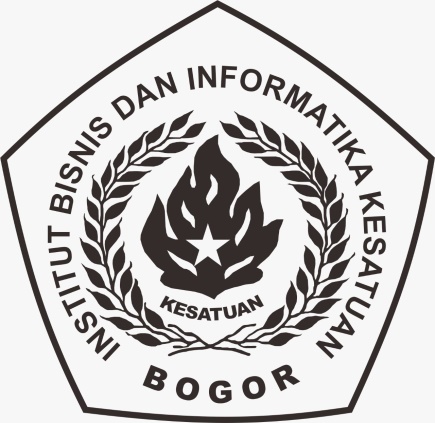 PROGRAM DIPLOMA III KEUANGAN DAN PERBANKANINSTITUT BISNIS DAN INFORMATIKA KESATUANBOGOR2019